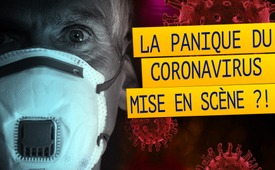 La panique du coronavirus mise en scène ?!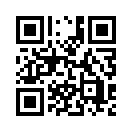 Le coronavirus continue d’affecter le monde entier. Faut-il rester calme ou paniquer ? Voyez par vous-mêmes ce que les observateurs et les médecins en disent.Michael Kent est un lanceur d’alerte allemand qui a été l’éditeur du Kent Dépêche pendant 20 ans.
Il écrit dans son éditorial à propos de la politique autour du coronavirus que le premier principe dans toute situation dangereuse est « d'éviter la panique » ! Chaque infirmier, ambulancier, épidémiologiste l'apprend lors de sa formation de base. Le premier message à la population serait de rester calme. Cependant, le gouvernement allemand - ainsi que tous les gouvernements du monde qui ont pris des mesures restrictives - ont fait exactement le contraire avec le partenariat actif des médias. Dès le premier jour, la panique a été semée en évoquant un potentiel d'infection extrêmement élevé, un taux de mortalité à deux chiffres, une propagation exponentielle des virus tueurs, etc. Alors pourquoi a-t-on appliqué le contraire de ce que chaque guide de gestion de crise recommande, de ce que chaque stagiaire apprend comme étant la règle la plus importante dans les situations d'urgence ? Kent a littéralement dit : « Si la ligne directrice fondamentale est non seulement violée, mais inversée, les erreurs, la stupidité, la surprise, le court-circuitage, etc. ne sont plus une excuse. » Les médecins critiquent également l’alarmisme provoqué par le coronavirus. L'association « Ärzte für Aufklärung » a tenu sa conférence de presse le 7 mai 2020. Le docteur Heiko Schöning de Hambourg a commencé par déclarer : « Nous, médecins éclairés, critiquons les mesures prises au cours du Covid-19 comme étant excessives car elles n'ont rien à voir avec la suppression adéquate d'un virus ! Alors qui est réellement supprimé ici ? Nous n'avons pas la peste, et le coronavirus de cette année, SARS-CoV-2ˈ, se comporte de la même manière que les virus de la grippe saisonnière que nous avons chaque année.
C'est donc une bonne nouvelle. La mauvaise nouvelle, c'est que nous sommes maintenus dans un état de panique. La Panique Coronavirus est une mise en scène. C'est une escroquerie. Il est grand temps de comprendre que nous sommes en plein dans un crime mafieux mondial. Pour preuves, il y a des interviews approfondies de témoins, comme par exemple du professeur Bhakdi ou du Dr Wodarg. Je ne peux que vous inviter à les télécharger avant qu'Internet ne soit également confiné par le Coronavirus ».de rb.Sources:Kent-Depesche, „ES REICHT!!!“ Nr. 09-10, S. 7,8
www.ärzte-für-aufklärung.de/
www.youtube.com/watch?v=xFRlAzqwmmUCela pourrait aussi vous intéresser:#Coronavirus-fr - www.kla.tv/Coronavirus-frKla.TV – Des nouvelles alternatives... libres – indépendantes – non censurées...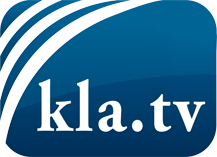 ce que les médias ne devraient pas dissimuler...peu entendu, du peuple pour le peuple...des informations régulières sur www.kla.tv/frÇa vaut la peine de rester avec nous! Vous pouvez vous abonner gratuitement à notre newsletter: www.kla.tv/abo-frAvis de sécurité:Les contre voix sont malheureusement de plus en plus censurées et réprimées. Tant que nous ne nous orientons pas en fonction des intérêts et des idéologies de la système presse, nous devons toujours nous attendre à ce que des prétextes soient recherchés pour bloquer ou supprimer Kla.TV.Alors mettez-vous dès aujourd’hui en réseau en dehors d’internet!
Cliquez ici: www.kla.tv/vernetzung&lang=frLicence:    Licence Creative Commons avec attribution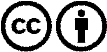 Il est permis de diffuser et d’utiliser notre matériel avec l’attribution! Toutefois, le matériel ne peut pas être utilisé hors contexte.
Cependant pour les institutions financées avec la redevance audio-visuelle, ceci n’est autorisé qu’avec notre accord. Des infractions peuvent entraîner des poursuites.